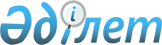 О внесении изменений в решение XXXXVI сессии Каражалского городского маслихата от 9 декабря 2011 года N 410 "О бюджете города на 2012-2014 годы"
					
			Утративший силу
			
			
		
					Решение IV сессии Каражалского городского маслихата Карагандинской области от 13 июня 2012 года N 38. Зарегистрировано Управлением юстиции города Каражал Карагандинской области 19 июня 2012 года N 8-5-131. Утратило силу в связи с истечением срока применения - (письмо Каражалского городского маслихата Карагандинской области от 28 июня 2013 года № 1-24/167)      Сноска. Утратило силу в связи с истечением срока применения - (письмо Каражалского городского маслихата Карагандинской области от 28.06.2013 № 1-24/167).

      В соответствии с Бюджетным Кодексом Республики Казахстан от 4 декабря 2008 года, Законом Республики Казахстан от 23 января 2001 года "О местном государственном управлении и самоуправлении в Республике Казахстан", городской маслихат РЕШИЛ:



      1. Внести в решение XXXXVI сессии Каражалского городского маслихата от 9 декабря 2011 года N 410 "О бюджете города на 2012 - 2014 годы" (зарегистрировано в Реестре государственной регистрации нормативных правовых актов за номером 8-5-120, опубликовано в газете "Қазыналы өңір" от 31 декабря 2011 года N 54-1), в которое внесены изменения решением III сессии Каражалского городского маслихата от 11 апреля 2012 года N 34 "О внесении изменений в решение XXXXVI сессии Каражалского городского маслихата от 9 декабря 2011 года N 410 "О бюджете города на 2012-2014 годы" (зарегистрировано в Реестре государственной регистрации нормативных правовых актов за номером 8-5-126, опубликовано в газете "Қазыналы өңір" от 28 апреля 2012 года  N 16) следующие изменения:



      1) в пункте 1:

      в подпункте 1):

      цифры "2 422 559" заменить цифрами "2 423 459";

      цифры "1 865 109" заменить цифрами "1 866 009";

      в подпункте 2):

      цифры "2 443 086" заменить цифрами "2 443 986";



      2) приложения N 1, 4, 5 к указанному решению изложить в новой редакции, согласно приложениям N 1, 2, 3 к настоящему решению.



      2. Настоящее решение вводится в действие с 1 января 2012 года.      Председатель IV сессии,

      секретарь городского маслихата             З. Оспанова

Приложение 1

к решению IV сессии

Каражалского городского маслихата

от 13 июня 2012 года N 38Приложение 1

к решению XXXXVI сессии

Каражалского городского маслихата

от 9 декабря 2011 года N 410 

Бюджет города Каражал на 2012 год

Приложение 2

к решению IV сессии

Каражалского городского маслихата

от 13 июня 2012 года N 38Приложение 4

к решению XXXXVI сессии

Каражалского городского маслихата

от 9 декабря 2011 года N 410 

Целевые трансферты из областного бюджета на 2012 год

Приложение 3

к решению IV сессии

Каражалского городского маслихата

от 13 июня 2012 года N 38Приложение 5

к решению XXXXVI сессии

Каражалского городского маслихата

от 9 декабря 2011 года N 410 

Распределение целевых трансфертов по администраторам бюджетных программ на 2012 год
					© 2012. РГП на ПХВ «Институт законодательства и правовой информации Республики Казахстан» Министерства юстиции Республики Казахстан
				КатегорияКатегорияКатегорияКатегориясумма (тысяч тенге)КлассКлассКласссумма (тысяч тенге)ПодклассПодкласссумма (тысяч тенге)Наименованиесумма (тысяч тенге)I) Доходы24234591Налоговые поступления55519301Подоходный налог2382742Индивидуальный подоходный налог23827403Социальный налог1720391Социальный налог17203904Hалоги на собственность1022521Hалоги на имущество800793Земельный налог18084Hалог на транспортные средства203375Единый земельный налог2805Внутренние налоги на товары, работы и услуги388582Акцизы4293Поступления за использование природных и других ресурсов359704Сборы за ведение предпринимательской и профессиональной деятельности245908Обязательные платежи, взимаемые за совершение юридически значимых действий и (или) выдачу документов уполномоченными на то государственными органами или должностными лицами37701Государственная пошлина37702Неналоговые поступления155801Доходы от государственной собственности11735Доходы от аренды имущества, находящегося в государственной собственности117306Прочие неналоговые поступления3851Прочие неналоговые поступления3853Поступления от продажи основного капитала69903Продажа земли и нематериальных активов6991Продажа земли6994Поступления трансфертов186600902Трансферты из вышестоящих органов государственного управления18660092Трансферты из областного бюджета1866009Функциональная группаФункциональная группаФункциональная группаФункциональная группаФункциональная группасумма (тысяч тенге)Функциональная подгруппаФункциональная подгруппаФункциональная подгруппаФункциональная подгруппасумма (тысяч тенге)Администратор бюджетных программАдминистратор бюджетных программАдминистратор бюджетных программсумма (тысяч тенге)ПрограммаПрограммасумма (тысяч тенге)Наименованиесумма (тысяч тенге)2) Затраты244398601Государственные услуги общего характера1195431Представительные, исполнительные и другие органы, выполняющие общие функции государственного правления83339112Аппарат маслихата района (города областного значения)13091001Услуги по обеспечению деятельности маслихата района (города областного значения)12991003Капитальные расходы государственного органа100122Аппарат акима района (города областного значения)45235001Услуги по обеспечению деятельности акима района (города областного значения)44335003Капитальные расходы государственного органа900123Аппарат акима района в городе, города районного значения, поселка, аула (села), аульного (сельского) округа25013001Услуги по обеспечению деятельности акима района в городе, города районного значения, поселка, аула (села), аульного (сельского) округа23827022Капитальные расходы государственного органа11862Финансовая деятельность24443452Отдел финансов района (города областного значения)24443001Услуги по реализации государственной политики в области исполнения бюджета района (города областного значения) и управления коммунальной собственностью района (города областного значения)14604003Проведение оценки имущества в целях налогообложения900010Приватизация, управление коммунальным имуществом, постприватизационная деятельность и регулирование споров, связанных с этим2300011Учет, хранение, оценка и реализация имущества, поступившего в коммунальную собственность6339018Капитальные расходы государственного органа3005Планирование и статистическая деятельность11761453Отдел экономики и бюджетного планирования района (города областного значения)11761001Услуги по реализации государственной политики в области формирования и развития экономической политики, системы государственного планирования и управления района (города областного значения)11361004Капитальные расходы государственного органа40002Оборона25081Военные нужды2208122Аппарат акима района (города областного значения)2208005Мероприятия в рамках исполнения всеобщей воинской обязанности22082Организация работы по чрезвычайным ситуациям300122Аппарат акима района (города областного значения)300006Предупреждение и ликвидация чрезвычайных ситуаций масштаба района (города областного значения)200007Мероприятия по профилактике и тушению степных пожаров районного (городского) масштаба, а также пожаров в населенных пунктах, в которых не созданы органы государственной противопожарной службы10004Образование8696971Дошкольное воспитание и обучение94945123Аппарат акима района в городе, города районного значения, поселка, аула (села), аульного (сельского) округа50088004Поддержка организаций дошкольного воспитания и обучения49554025Увеличение размера доплаты за квалификационную категорию учителям школ и воспитателям дошкольных организаций образования за счет трансфертов из республиканского бюджета534471Отдел образования, физической культуры и спорта района (города областного значения)44857003Обеспечение дошкольного воспитания и обучения44435025Увеличение размера доплаты за квалификационную категорию воспитателям дошкольных организаций образования за счет трансфертов из республиканского бюджета4222Начальное, основное среднее и общее среднее образование763050123Аппарат акима района в городе, города районного значения, поселка, аула (села), аульного (сельского) округа4167005Организация бесплатного подвоза учащихся до школы и обратно в аульной (сельской) местности4167471Отдел образования, физической культуры и спорта района (города областного значения)758883004Общеобразовательное обучение730088005Дополнительное образование для детей и юношества12481063Повышение оплаты труда учителям, прошедшим повышение квалификации по учебным программам АОО "Назарбаев Интеллектуальные школы" за счет трансфертов из республиканского бюджета662064Увеличение размера доплаты за квалификационную категорию учителям школ за счет трансфертов из республиканского бюджета156529Прочие услуги в области образования11702471Отдел образования, физической культуры и спорта района (города областного значения)11702009Приобретение и доставка учебников, учебно-методических комплексов для государственных учреждений образования района (города областного значения)4500020Ежемесячные выплаты денежных средств опекунам (попечителям) на содержание ребенка-сироты (детей-сирот), и ребенка (детей), оставшегося без попечения родителей за счет трансфертов из республиканского бюджета720205Здравоохранение9002Охрана здоровья населения900471Отдел образования, физической культуры и спорта района (города областного значения)900024Реализация мероприятий в рамках Государственной программы "Саламатты Қазақстан" на 2011-2015 годы за счет трансфертов из республиканского бюджета90006Социальная помощь и социальное обеспечение663422Социальная помощь53715123Аппарат акима района в городе, города районного значения, поселка, аула (села), аульного (сельского) округа4677003Оказание социальной помощи нуждающимся гражданам на дому4677451Отдел занятости и социальных программ района (города областного значения)49038002Программа занятости10379005Государственная адресная социальная помощь5824006Оказание жилищной помощи4810007Социальная помощь отдельным категориям нуждающихся граждан по решениям местных представительных органов3736010Материальное обеспечение детей-инвалидов, воспитывающихся и обучающихся на дому166014Оказание социальной помощи нуждающимся гражданам на дому13335016Государственные пособия на детей до 18 лет2983017Обеспечение нуждающихся инвалидов обязательными гигиеническими средствами и предоставление услуг специалистами жестового языка, индивидуальными помощниками в соответствии с индивидуальной программой реабилитации инвалида1214023Обеспечение деятельности центров занятости населения65919Прочие услуги в области социальной помощи и социального обеспечения12627451Отдел занятости и социальных программ района (города областного значения)12627001Услуги по реализации государственной политики на местном уровне в области обеспечения занятости и реализации социальных программ для населения12521011Оплата услуг по зачислению, выплате и доставке пособий и других социальных выплат10607Жилищно-коммунальное хозяйство10281781Жилищное хозяйство163074472Отдел строительства, архитектуры и градостроительства района (города областного значения)160221003Проектирование, строительство и (или) приобретение жилья государственного коммунального жилищного фонда55555004Проектирование, развитие, обустройство и (или) приобретение инженерно-коммуникационной инфраструктуры17778072Строительство и (или) приобретение служебного жилища и развитие (или) приобретение инженерно-коммуникационной инфраструктуры в рамках Программы занятости 202084888074Развитие и обустройство недостающей инженерно-коммуникационной инфраструктуры в рамках второго направления Программы занятости 20202000479Отдел жилищной инспекции района (города областного значения)2853001Услуги по реализации государственной политики на местном уровне в области жилищного фонда2753005Капитальные расходы государственного органа1002Коммунальное хозяйство851291458Отдел жилищно-коммунального хозяйства, пассажирского транспорта и автомобильных дорог района (города областного значения)6000012Функционирование системы водоснабжения и водоотведения6000472Отдел строительства, архитектуры и градостроительства района (города областного значения)845291006Развитие системы водоснабжения и водоотведения8452913Благоустройство населенных пунктов13813123Аппарат акима района в городе, города районного значения, поселка, аула (села), аульного (сельского) округа6543008Освещение улиц населенных пунктов2453009Обеспечение санитарии населенных пунктов1000010Содержание мест захоронений и погребение безродных90011Благоустройство и озеленение населенных пунктов3000458Отдел жилищно-коммунального хозяйства, пассажирского транспорта и автомобильных дорог района (города областного значения)7270015Освещение улиц в населенных пунктах3050016Обеспечение санитарии населенных пунктов2150017Содержание мест захоронений и захоронение безродных70018Благоустройство и озеленение населенных пунктов200008Культура, спорт, туризм и информационное пространство986751Деятельность в области культуры55088123Аппарат акима района в городе, города районного значения, поселка, аула (села), аульного (сельского) округа27484006Поддержка культурно-досуговой работы на местном уровне27484455Отдел культуры и развития языков района (города областного значения)27604003Поддержка культурно-досуговой работы276042Спорт1900471Отдел образования, физической культуры и спорта района (города областного значения)1900014Проведение спортивных соревнований на районном (города областного значения) уровне700015Подготовка и участие членов сборных команд района (города областного значения) по различным видам спорта на областных спортивных соревнованиях12003Информационное пространство29630455Отдел культуры и развития языков района (города областного значения)23834006Функционирование районных (городских) библиотек23834456Отдел внутренней политики района (города областного значения)5796002Услуги по проведению государственной информационной политики через газеты и журналы57969Прочие услуги по организации культуры, спорта, туризма и информационного пространства12057455Отдел культуры и развития языков района (города областного значения)6070001Услуги по реализации государственной политики на местном уровне в области развития языков и культуры6070456Отдел внутренней политики района (города областного значения)5987001Услуги по реализации государственной политики на местном уровне в области информации, укрепления государственности и формирования социального оптимизма граждан598710Сельское, водное, лесное, рыбное хозяйство, особо охраняемые природные территории, охрана окружающей среды и животного мира, земельные отношения218201Сельское хозяйство9968474Отдел сельского хозяйства и ветеринарии района (города областного значения)9968001Услуги по реализации государственной политики на местном уровне в сфере сельского хозяйства и ветеринарии7738003Капитальные расходы государственного органа230007Организация отлова и уничтожения бродячих собак и кошек20006Земельные отношения7346463Отдел земельных отношений района (города областного значения)7346001Услуги по реализации государственной политики в области регулирования земельных отношений на территории района (города областного значения)7246007Капитальные расходы государственного органа1009Прочие услуги в области сельского, водного, лесного, рыбного хозяйства, охраны окружающей среды и земельных отношений4506474Отдел сельского хозяйства и ветеринарии района (города областного значения)4506013Проведение противоэпизоотических мероприятий450611Промышленность, архитектурная, градостроительная и строительная деятельность139762Архитектурная, градостроительная и строительная деятельность13976472Отдел строительства, архитектуры и градостроительства района (города областного значения)13976001Услуги по реализации государственной политики в области строительства, архитектуры и градостроительства на местном уровне1397612Транспорт и коммуникации849821Автомобильный транспорт82353123Аппарат акима района в городе, города районного значения, поселка, аула (села), аульного (сельского) округа31000013Обеспечение функционирования автомобильных дорог в городах районного значения, поселках, аулах (селах), аульных (сельских) округах31000458Отдел жилищно-коммунального хозяйства, пассажирского транспорта и автомобильных дорог района (города областного значения)51353023Обеспечение функционирования автомобильных дорог513539Прочие услуги в сфере транспорта и коммуникаций2629458Отдел жилищно-коммунального хозяйства, пассажирского транспорта и автомобильных дорог района (города областного значения)2629024Организация внутрипоселковых (внутригородских), пригородных и внутрирайонных общественных пассажирских перевозок262913Прочие1225503Поддержка предпринимательской деятельности и защита конкуренции6480469Отдел предпринимательства района (города областного значения)6480001Услуги по реализации государственной политики на местном уровне в области развития предпринимательства и промышленности64809Прочие116070452Отдел финансов района (города областного значения)11149012Резерв местного исполнительного органа района (города областного значения)11149458Отдел жилищно-коммунального хозяйства, пассажирского транспорта и автомобильных дорог района (города областного значения)95832001Услуги по реализации государственной политики на местном уровне в области жилищно-коммунального хозяйства, пассажирского транспорта и автомобильных дорог20209044Проведение мероприятий по решению вопросов обустройства моногородов75623471Отдел образования, физической культуры и спорта района (города областного значения)9089001Услуги по обеспечению деятельности отдела образования, физической культуры и спорта908915Трансферты148151Трансферты14815452Отдел финансов района (города областного значения)14815006Возврат неиспользованных (недоиспользованных) целевых трансфертов14815III) Чистое бюджетное кредитование0Бюджетные кредиты0Погашение бюджетных кредитов0IV) Сальдо по операциям с финансовыми активами0Приобретение финансовых активов0Поступления от продажи финансовых активов государства0V) Дефицит (профицит) бюджета-20527VI) Финансирование дефицита (использование профицита) бюджета20527Поступление займов0Погашение займов08Используемые остатки бюджетных средств20527Наименованиесумма (тысяч тенге)Всего1179453в том числе:Целевые текущие трансферты173941Целевые трансферты на развитие1005512в том числе:Целевые текущие трансферты173941в том числе:Областное управление образования81006На ежемесячные выплаты денежных средств опекунам (попечителям) на содержание ребенка сироты (детей-сирот), и ребенка (детей), оставшегося без попечения родителей7202На реализацию государственного образовательного заказа в дошкольных организациях образования55634На увеличение размера доплаты за квалификационную категорию, учителям школ и воспитателям дошкольных организаций образования16608Повышение оплаты труда учителям, прошедшим повышение квалификации по учебным программам АОО "Назарбаев Интеллектуальные школы" за счет трансфертов из республиканского бюджета662Реализация мероприятий в рамках Государственной программы "Саламатты Қазақстан" на 2011-2015 годы за счет трансфертов из республиканского бюджета900Областное управление занятости и координации10177На введение стандартов специальных социальных услуг1299На реализацию мероприятий Программы занятости 20208878в том числе:Обеспечение деятельности центров занятости населения6591На частичное субсидирование заработной платы1045На предоставление субсидий на переезд1242Областное управление сельского хозяйства4506На проведение противоэпизоотических мероприятий4506Областное управление пассажирского транспорта и автомобильных дорог2629На организацию внутрирайонных, пригородных общественных пассажирских перевозок2629Областное управление энергетики и коммунального хозяйства75623Проведение мероприятий по решению вопросов обустройства моногородов75623Целевые трансферты на развитие1005512в том числе:Областное управление строительства1005512Проектирование, строительство и (или) приобретение жилья государственного коммунального жилищного фонда55555Проектирование, развитие, обустройство и (или) приобретение инженерно-коммуникационной инфраструктуры17778Строительство и (или) приобретение служебного жилища и развитие (или) приобретение инженерно-коммуникационной инфраструктуры в рамках Программы занятости 202084888Развитие системы водоснабжения и водоотведения845291Развитие и обустройство недостающей инженерно-коммуникационной инфраструктуры в рамках второго направления Программы занятости 20202000Наименованиесумма (тысяч тенге)Всего1179453в том числе:Целевые текущие трансферты173941Целевые трансферты на развитие1005512в том числе:Целевые текущие трансферты173941в том числе:Аппарат акима района в городе, города районного значения, поселка, аула (села), аульного (сельского) округа21281На реализацию государственного образовательного заказа в дошкольных организациях образования20747На увеличение размера доплаты за квалификационную категорию, учителям школ и воспитателям дошкольных организаций образования534Отдел образования, физической культуры и спорта района (города областного значения)59725На ежемесячные выплаты денежных средств опекунам (попечителям) на содержание ребенка сироты (детей-сирот), и ребенка (детей), оставшегося без попечения родителей7202На реализацию государственного образовательного заказа в дошкольных организациях образования34887На увеличение размера доплаты за квалификационную категорию, учителям школ и воспитателям дошкольных организаций образования16074Повышение оплаты труда учителям, прошедшим повышение квалификации по учебным программам АОО "Назарбаев Интеллектуальные школы" за счет трансфертов из республиканского бюджета662Реализация мероприятий в рамках Государственной программы "Саламатты Қазақстан" на 2011-2015 годы за счет трансфертов из республиканского бюджета900Отдел занятости и социальных программ района (города областного значения)10177На введение стандартов специальных социальных услуг1299На реализацию мероприятий Программы занятости 20208878в том числе:Обеспечение деятельности центров занятости населения6591На частичное субсидирование заработной платы1045На предоставление субсидий на переезд1242Отдел сельского хозяйства и ветеринарии района (города областного значения)4506На проведение противоэпизоотических мероприятий4506Отдел жилищно-коммунального хозяйства, пассажирского транспорта и автомобильных дорог района (города областного значения)2629На организацию внутрирайонных, пригородных общественных пассажирских перевозок2629Областное управление энергетики и коммунального хозяйства75623Проведение мероприятий по решению вопросов обустройства моногородов75623Целевые трансферты на развитие1005512в том числе:Отдел строительства, архитектуры и градостроительства района (города областного значения)1005512Проектирование, строительство и (или) приобретение жилья государственного коммунального жилищного фонда55555Проектирование, развитие, обустройство и (или) приобретение инженерно-коммуникационной инфраструктуры17778Строительство и (или) приобретение служебного жилища и развитие (или) приобретение инженерно-коммуникационной инфраструктуры в рамках Программы занятости 202084888Развитие системы водоснабжения и водоотведения845291Развитие и обустройство недостающей инженерно-коммуникационной инфраструктуры в рамках второго направления Программы занятости 20202000